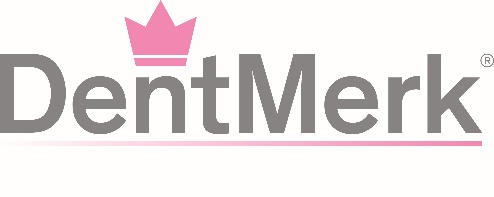 Studieclub DentMerk Benelux B.V.Open minded – Professioneel – Wetenschappelijk onderbouwd – Collegiaal – Innovatie – Evaluatie“Mogelijkheden en beperkingen in de implantologie en tandprothetiek!”Programma dinsdag 6 september 201617:30 - 18:30 uur	Ontvangst met broodjes en soep18:30 - 18:35 uur	Opening  18:35 - 19:15 uur	“De wondere wereld van de Vergroting met Loep of Microscoop”
- T. Joris -19:15 - 20:15 uur	“Nieuwe WIP richtlijn, water in het bijzonder”
- Prof. Dr. Arie van Winkelhof -20:15 - 20:25 uur	Pauze20:25 - 20:55 uur	“Dentale Ergonomie”
- A. Denekamp -20:55 - 21:15 uur	“Casuïstiek, mogelijkheden & onmogelijkheden”
- T. van Dijck en J. Christiaansen -21:15 uur	Rondvraag	BorrelModerator: Tom van Dijck, Tandarts ImplantoloogLocatie: Hotel Princeville, Princenhagelaan 5, 4813 DA  Breda